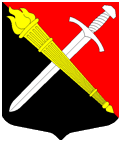 СОВЕТ ДЕПУТАТОВМуниципальное образование Тельмановское сельское поселение Тосненского района Ленинградской областиРЕШЕНИЕ №91Принято советом депутатов «26» декабря 2018 года                                                 РЕШИЛ:Утвердить Порядок предоставления муниципальных гарантий  по инвестиционным проектам Тельмановского сельского поселения Тосненского района Ленинградской области.Настоящее решение вступает в силу со дня его подписания. Аппарату по обеспечению деятельности совета депутатов муниципального образования Тельмановское сельское поселение Тосненского района Ленинградской области обеспечить официальное опубликование (обнародование) настоящего решения в порядке, предусмотренном Уставом муниципального образования Тельмановское сельское поселение Тосненского района Ленинградской области.Контроль за исполнением настоящего решения возложить на главу муниципального образования Тельмановское сельское поселение Тосненского района Ленинградской области.Глава муниципального образования 				                 Г.В. СакулинПриложение к решению Совета депутатов Тельмановского  сельского поселения Тосненского района Ленинградской области                                                                                от 26.12. 2018 г № _______ПОРЯДОКПРЕДОСТАВЛЕНИЯ МУНИЦИПАЛЬНЫХ ГАРАНТИЙ ПО ИНВЕСТИЦИОННЫМ ПРОЕКТАМ  ТЕЛЬМАНОВСКОГО  СЕЛЬСКОГО ПОСЕЛЕНИЯ ТОСНЕНСКОГО РАЙОНА ЛЕНИНГРАДСКОЙ ОБЛАСТИ1. Настоящий Порядок  устанавливает  единые  условия предоставления муниципальных гарантий по инвестиционным проектам Тельмановского сельского поселения Тосненского района Ленинградской области (далее также – гарантии) в целях обеспечения общего доступа индивидуальных предпринимателей, юридических лиц к получению гарантий, надлежащего исполнения обязательств индивидуальных предпринимателей, юридических лиц перед бенефициарами для реализации инвестиционных проектов. Настоящий Порядок направлен на повышение эффективности предоставления гарантий за счет применения формализованного конкурсного отбора наиболее перспективных предложений о предоставлении гарантий, а также снижение рисков невыполнения получателем гарантий своих обязательств, приводящих к увеличению расходов бюджета Тельмановского сельского поселения Тосненского района Ленинградской области (далее – поселение). 2. Муниципальная гарантия – вид долгового обязательства, в силу которого поселение (гарант) обязан при наступлении предусмотренного в гарантии события (гарантийного случая) уплатить лицу, в пользу которого предоставлена гарантия (бенефициару), по его письменному требованию определенную в обязательстве денежную сумму за счет средств бюджета поселения в соответствии с условиями даваемого гарантом обязательства отвечать за исполнение третьим лицом (принципалом) его обязательств перед бенефициаром. 3. Гарантии предоставляются администрацией Тельмановского сельского поселения Тосненского района Ленинградской области (далее – администрация поселение)  в пределах сумм, предусмотренных решением о бюджете поселения, договором о предоставлении гарантии, в соответствии с Бюджетным кодексом Российской Федерации и настоящим Порядком. 4. Получателями гарантий являются организации, индивидуальные предприниматели, зарегистрированные в установленном порядке на территории поселения и осуществляющие деятельность на территории поселения (далее – принципалы). 5. Получателями гарантий не могут быть:  - принципалы, в отношении которых в установленном порядке принято решение о реорганизации или ликвидации;  - принципалы, в отношении которых возбуждена процедура банкротства; - принципалы, на имущество которых обращено взыскание в порядке, установленном действующим законодательством; - принципалы, имеющие просроченную задолженность по уплате налогов и сборов в бюджеты всех уровней бюджетной системы Российской Федерации; - принципалы, имеющие просроченную задолженность по ранее предоставленным на возвратной основе бюджетным средствам; - принципалы, имеющие неурегулированные обязательства по гарантиям, ранее им предоставленным поселением; - принципалы, не имеющие иного (кроме гарантии) обеспечения исполнения обязательств  принципала по кредитному договору. При этом общая сумма обеспечения исполнения обязательств принципала по кредитному договору, включая гарантию, должна составлять не менее 100 процентов суммы кредита (основного долга). 6. Гарантии предоставляются принципалам для выполнения социально значимых задач для поселения. Для целей настоящего Порядка социально значимой для  поселения признается задача, содержащая обоснование целесообразности объемов и сроков осуществления вложений, необходимых для осуществления инвестиционной, инновационной и основной производственной деятельности, стабилизации финансового состояния принципалов, в целях сохранения рабочих мест, улучшения экологической ситуации в поселении,  для решения иных задач социального характера. 7. Гарантии по инвестиционным проектам предоставляются в порядке, установленном Федеральным законом от 25.02.1999 N 39-ФЗ  "Об инвестиционной деятельности в Российской Федерации, осуществляемой в форме капитальных вложений".8. Гарантиями не обеспечивается исполнение иных обязательств принципала по кредитному договору, в том числе по уплате процентов за пользование кредитом, иных процентов, комиссий, неустойки (штрафов и пеней), а также ответственность принципала за неисполнение или ненадлежащее исполнение своих обязательств по кредитному договору и причинение убытков. 9. Гарантии предоставляются по кредитам банков, имеющих генеральную лицензию Центрального банка Российской Федерации на осуществление банковских операций. 10. Для получения гарантии принципалы, желающие получить гарантию, направляют в администрацию полселения документы согласно перечню, установленному администрацией поселения. 11. Администрация поселения в течение пяти рабочих дней со дня поступления документов, указанных в пункте 11 настоящего Порядка, осуществляет проверку соответствия пакета представленных документов установленному перечню. В случае, если представленный пакет документов не соответствует установленному перечню, то он возвращается принципалу в течение двух рабочих дней после дня завершения проверки уполномоченным органом представленного пакета документов. 12. Администрация поселения  осуществляет анализ финансового состояния принципала в целях предоставления гарантии. 13. Поступившие документы и результаты анализа финансового состояния принципала направляются в совещательный орган в области развития малого и среднего предпринимательства, образуемый администрацией поселения (далее – совещательный орган), для установления социальной значимости предлагаемой к выполнению задачи и предварительной оценки целесообразности предоставления гарантии. 14. На основании подготовленной совещательным органом предварительной оценки целесообразности предоставления гарантии администрация поселения готовит проект распоряжения о предоставлении гарантии принципалу с указанием суммы, целей и условий ее предоставления или об отказе в ее предоставлении. 15. Порядок исполнения, случаи прекращения действия гарантии, а также порядок и сроки возмещения принципалом гаранту в порядке регресса сумм, уплаченных гарантом во исполнение (частичное исполнение) обязательств по гарантии, определяются договором о предоставлении гарантии с учетом условий, установленных Бюджетным кодексом Российской Федерации. 16. Предусмотренное гарантией обязательство гаранта перед бенефициаром ограничивается уплатой суммы не исполненных на момент предъявления требования бенефициара обязательств принципала, обеспеченных гарантией, но не более суммы, на которую выдана гарантия. При невыполнении принципалом (его поручителем, гарантом) своих обязательств по возмещению сумм, уплаченных гарантом бенефициару по гарантии (регресс), предусмотренных договором о предоставлении гарантии, администрация поселения принимает меры по принудительному взысканию с принципала (его поручителя, гаранта) просроченной задолженности, в том числе по обращению взыскания на предмет залога.Об утверждении Порядка предоставления муниципальных гарантий по инвестиционнымпроектам Тельмановского сельского поселенияТосненского района Ленинградской областиВ соответствии со ст. 115, 117 Бюджетного кодекса Российской Федерации, ст. 19 Федерального закона от 25.02.1999 № 39-ФЗ «Об инвестиционной деятельности в Российской Федерации, осуществляемой в форме капитальных вложений»,  Совет депутатов муниципального образования Тельмановское сельское поселение Тосненского района Ленинградской области